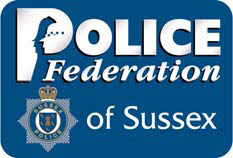 2019 EXCELLENCE IN POLICING AWARDS NOMINATION FORM. AWARD CATEGORIES:EAST DIVISION – RESPONSE or PREVENT or INVESTIGATIONS - (3 Categories)WEST DIVISION – RESPONSE or PREVENT or INVESTIGATIONS - (3 Categories)BRIGHTON & HOVE  RESPONSE or PREVENT or INVESTIGATIONS (3 Categories)GATWICK – RESPONSE or PREVENT or INVESTIGATIONS - (3 Categories)OPS COMMAND including GATWICK FIREARMS - (1 Category)SPECIALIST CRIME COMMAND (1 Category)FORCE CONTACT COMMAND AND CONTROL DEPT (1 Category)CRIMINAL JUSTICE DEPARTMENT (1 Category)SERVICES TO THE SUSSEX POLICE FEDERATION (Fed Reps Only)Please now type out in no more than 500 words why you believe the nominated person is worthy of recognition.CLOSING DATE FOR NOMINATIONS MONDAY 30th SEPTEMBER 2019 – email to admin@sussex.polfed.orgNOMINATED PERSON including Warrant NumberCONTACT EMAILCONTACT PHONE NUMBERDIVISIONDEPARTMENTAWARD CATEGORY NOMINATED (Select from one of the above 17 categories)NAME OF PROPOSER